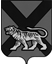 ТЕРРИТОРИАЛЬНАЯ ИЗБИРАТЕЛЬНАЯ КОМИССИЯ ГОРОДА СПАССКА-ДАЛЬНЕГОР Е Ш Е Н И Е30.10.2015			   г. Спасск-Дальний			    № 425/119	В соответствии с частью 1 статьи 46 Избирательного кодекса Приморского края территориальная избирательная комиссия города Спасск-ДальнийРЕШИЛА:1. Утвердить образец и описание удостоверения кандидата в депутаты, выдвинутого в порядке самовыдвижения, выдаваемого в период проведения досрочных выборов депутатов Думы городского округа Спасск-Дальний        (приложение 1).2. Утвердить образец и описание удостоверения кандидата в депутаты, выдвинутого избирательным объединением, выдаваемого в период проведения досрочных выборов депутатов Думы городского округа Спасск-Дальний        (приложение 2).3. Разместить настоящее решение на официальном сайте городского округа Спасск-Дальний в разделе «ТИК» в информационно-коммуникационной сети Интернет.Председатель комиссии                                                         С. А. ЧеревиковаСекретарь  комиссии                                                              Е. Г. БондаренкоОбразец удостоверения 
кандидата в депутаты, выдвинутого в порядке самовыдвижения, выдаваемого в период проведения досрочных выборов депутатов Думы городского округа Спасск-ДальнийУдостоверение кандидата в депутаты Думы городского округа Спасск-Дальний, - документ, удостоверяющий статус предъявителя.Удостоверение оформляется на бланке размером 80 х 120 мм, реквизиты которого приведены в образце. В удостоверении указываются наименование и дата выборов, номер удостоверения, фамилия, имя, отчество кандидата в депутаты,  дата выдачи и срок действия удостоверения, а также ставится подпись председателя территориальной избирательной комиссии города Спасска-Дальнего, скрепленная печатью территориальной избирательной комиссии города Спасска-Дальнего.Удостоверение действительно при предъявлении паспорта или заменяющего его документа.Лица, имеющие удостоверения, обязаны обеспечить  их сохранность. Образец удостоверения 
кандидата в депутаты, выдвинутого избирательным объединением, выдаваемого в период проведения досрочных выборов депутатов Думы городского округа Спасск-ДальнийУдостоверение кандидата в депутаты Думы городского округа Спасск-Дальний, выдвинутого избирательным объединением, - документ, удостоверяющий статус предъявителя.Удостоверение оформляется на бланке размером 80 х 120 мм, реквизиты которого приведены в образце. В удостоверении указываются наименование и дата выборов, номер удостоверения, фамилия, имя, отчество кандидата в депутаты, наименование избирательного объединения, его выдвинувшего,  дата выдачи и срок действия удостоверения, а также ставится подпись председателя территориальной избирательной комиссии города Спасска-Дальнего, скрепленная печатью территориальной избирательной комиссии города Спасска-Дальнего.Удостоверение действительно при предъявлении паспорта или заменяющего его документа.Лица, имеющие удостоверения, обязаны обеспечить  их сохранность. Об удостоверениях кандидатов в депутаты, выдаваемых в период проведения досрочных выборов депутатов Думы городского округа Спасск-ДальнийПриложение 1к решению территориальной избирательной комиссии города Спасска-Дальнегоот 30.10.2015 г. № 425/119Досрочные выборы депутатов Думы городского округа Спасск-Дальний20 декабря 2015 годаУДОСТОВЕРЕНИЕ№________________________________________________________фамилия_____________________________________________________имя, отчествокандидат в депутаты Думы городского округа Спасск-Дальний, выдвинутыйв порядке самовыдвиженияДосрочные выборы депутатов Думы городского округа Спасск-Дальний20 декабря 2015 годаУДОСТОВЕРЕНИЕ№________________________________________________________фамилия_____________________________________________________имя, отчествокандидат в депутаты Думы городского округа Спасск-Дальний, выдвинутыйв порядке самовыдвиженияДосрочные выборы депутатов Думы городского округа Спасск-Дальний20 декабря 2015 годаУДОСТОВЕРЕНИЕ№________________________________________________________фамилия_____________________________________________________имя, отчествокандидат в депутаты Думы городского округа Спасск-Дальний, выдвинутыйв порядке самовыдвиженияПредседатель территориальной избирательной                                       города Спасск-Дальний      _______________Председатель территориальной избирательной                                       города Спасск-Дальний      _______________МПДействительно до «   » _______ 20 ___г.(при предъявлении паспорта или заменяющего его документа)________________(дата регистрации)Приложение 2к решению территориальной избирательной комиссии города Спасска-Дальнегоот 30.10.2015 г. № 425/119Досрочные выборы депутатов Думы городского округа Спасск-Дальний20 декабря 2015 годаУДОСТОВЕРЕНИЕ№________________________________________________________фамилия_____________________________________________________имя, отчествокандидат в депутаты Думы городского округа Спасск-Дальний, выдвинутый___________________________________________________________________наименование избирательного объединения____________________________________________________________________________________________________Досрочные выборы депутатов Думы городского округа Спасск-Дальний20 декабря 2015 годаУДОСТОВЕРЕНИЕ№________________________________________________________фамилия_____________________________________________________имя, отчествокандидат в депутаты Думы городского округа Спасск-Дальний, выдвинутый___________________________________________________________________наименование избирательного объединения____________________________________________________________________________________________________Досрочные выборы депутатов Думы городского округа Спасск-Дальний20 декабря 2015 годаУДОСТОВЕРЕНИЕ№________________________________________________________фамилия_____________________________________________________имя, отчествокандидат в депутаты Думы городского округа Спасск-Дальний, выдвинутый___________________________________________________________________наименование избирательного объединения____________________________________________________________________________________________________Председатель территориальной избирательной                                       города Спасск-Дальний      _______________Председатель территориальной избирательной                                       города Спасск-Дальний      _______________МПДействительно до «   » _______ 20 ___г.Действительно до «   » _______ 20 ___г.Действительно до «   » _______ 20 ___г.